FIȘA POSTULUIDirector adjunct unitate de învăţământ(Anexă la Contractul de management nr. _________________)Funcția: Director adjunctNumele și prenumele: __________________________________________________________________Telefon/Mobil: ___________________________Unitatea de învățământ: Şcoala Gimnazială "Dimitrie Cantemir" Baia MareStudii: ______________________________________________________________________________Anul absolvirii: ____________Specialitatea: ________________________________________________________________________Vechime în învățământ: __________ aniGradul didactic: _______________________________________________________________________Obligația de predare: _____ ore/săptămână.Numire prin Decizia inspectorului școlar general nr.: __________________________________________Data numirii în funcția de conducere: _____________________Vechime în funcție: _________ ani    Integrarea în structura organizatorică    Postul imediat superior: Directorul unităţii de învăţământ    Subordonări: personalul didactic de predare, didactic auxiliar şi nedidactic din unitatea de învăţământ    Relaţii de muncă    Ierarhice: inspector şcolar general, inspector şcolar general adjunct, directorul unităţii de învăţământ    Funcţionale: inspectori şcolari, directori/directori adjuncţi ai altor unităţi de învăţământ, autorităţi ale administraţiei publice locale/judeţene.    De colaborare: cu alţi furnizori de educaţie şi de formare, structuri consultative din învăţământ, sindicate, organizaţii neguvernamentale    De coordonare: responsabilii comisiilor de lucru şi funcţionale din unitatea de învăţământ.    Atribuţii specifice postului    1. Managementul de curriculum    a) colaborează cu directorul la conceperea planului managerial propriu în concordanţă cu Planul de dezvoltare instituţională (PDI)/Planul de acţiune al şcolii (PAS);    b) urmăreşte aplicarea planurilor-cadru de învăţământ, a programelor şcolare şi a metodologiei privind evaluarea rezultatelor şcolare;    c) realizează, împreună cu directorul, proiectul de încadrare pentru cadrele didactice din unitatea de învăţământ;    d) colaborează cu directorul unităţii de învăţământ, consiliul de administraţie şi consiliul profesoral la alcătuirea şi promovarea ofertei educaţionale privind planul de şcolarizare pentru anul şcolar următor;    e) coordonează activităţile de realizare a ofertei şcolii pentru curriculum la decizia şcolii (CDS)/curriculumul în dezvoltare locală (CDL);    f) controlează calitatea procesului instructiv-educativ;    g) elaborează o planificare a inspecţiilor, în concordanţă cu planul managerial al unităţii de învăţământ, aprobată de directorul unităţii de învăţământ, astfel încât să se realizeze asistenţe la ore, iar fiecare cadru didactic să fie asistat cel puţin o dată pe semestru;    h) răspunde, alături de directorul unităţii de învăţământ, de respectarea normelor de igienă şcolară, de protecţie a muncii, de protecţie civilă şi de pază contra incendiilor în întreaga instituţie;    i) colaborează cu directorul unităţii de învăţământ la elaborarea materialelor de proiectare, planificare şi evaluare a activităţii desfăşurate în unitatea şcolară;    j) dispune afişarea noutăţilor legislative la avizier/site-ul unităţii de învăţământ;    k) colaborează la elaborarea diverselor instrumente de evaluare a activităţii personalului didactic de predare, didactic auxiliar şi nedidactic;    l) împreună cu directorul unităţii de învăţământ se ocupă de asigurarea prezenţei personalului didactic la ore;    m) verifică, alături de director, efectuarea serviciului pe şcoală de către personalul didactic;    n) răspunde, alături de director, de asigurarea desfăşurării procesului instructiv-educativ;    o) răspunde de examenele de încheiere a situaţiei şcolare, corigenţe şi diferenţe, la solicitarea directorului;    p) colaborează la elaborarea şi/sau modificarea fişei postului angajaţilor/fişei de evaluare anuală a personalului;    q) coordonează, alături de directorul unităţii şcolare şi de cadrele didactice responsabile, activităţile de pregătire organizate pentru elevii care participă la olimpiade, concursuri, examene naţionale;    r) organizează examenele, olimpiadele şi concursurile şcolare care se desfăşoară la nivelul unităţii de învăţământ;    s) planifică stagiile de pregătire practică şi monitorizează instruirea practică săptămânală/comasată/laboratoarele tehnice de profil;    t) monitorizează inserţia absolvenţilor pe piaţa muncii.    2. Managementul resurselor umane    a) coordonează, alături de directorul unităţii de învăţământ şi de membrii consiliului de administraţie, întocmirea bazelor de date şi a situaţiilor statistice la nivelul unităţii de învăţământ;    b) sprijină şi consiliază profesorii debutanţi în formarea lor;    c) mediază/negociază/rezolvă stările conflictuale sau accidentele de muncă la nivelul unităţii şi informează directorul de modul în care a fost soluţionată fiecare problemă;    d) consemnează, în condica de prezenţă, absenţele şi întârzierile la ore ale personalului didactic de predare, precum şi ale personalului didactic auxiliar şi nedidactic.    3. Dezvoltarea generală a unităţii de învăţământ şi relaţii comunitare    a) informează toate categoriile şi organizaţiile interesate în legătură cu oferta educaţională a unităţii de învăţământ;    b) dezvoltă, alături de directorul unităţii de învăţământ şi de membrii consiliului de administraţie, relaţii de parteneriat cu diverse organizaţii, comunitatea locală, mediul local de afaceri;    c) asigură, alături de directorul unităţii de învăţământ şi de membrii consiliului de administraţie, cadrul organizatoric şi facilitează relaţiile de parteneriat din unitatea şcolară şi părinţii/familiile elevilor;    d) se preocupă de atragerea de resurse extrabugetare, precum: sponsorizări, donaţii, consultanţă, colectare de materiale şi de lansare de proiecte cu finanţare internă sau externă.    4. Alte atribuţii    a) înlocuieşte directorul şi îndeplineşte atribuţiile delegate pe o perioadă determinată în lipsa directorului, în baza unei decizii;    b) coordonează, îndrumă şi monitorizează implementarea şi dezvoltarea Sistemului de control intern managerial din cadrul unităţii de învăţământ;    c) apreciază, alături de directorul unităţii de învăţământ, personalul didactic de predare şi instruire practică, la inspecţiile pentru obţinerea gradelor didactice, precum şi pentru acordarea gradaţiilor de merit;    d) răspunde în faţa directorului, consiliului de administraţie, consiliului profesoral, altor organe de evaluare şi control pentru activitatea desfăşurată conform fişei postului.    5. Răspunderea disciplinară    Neîndeplinirea sarcinilor de serviciu sau îndeplinirea lor în mod necorespunzător atrage după sine diminuarea calificativului şi/sau sancţionarea disciplinară, conform prevederilor legilor în vigoare.FIȘA POSTULUIDirector adjunct unitate de învăţământ(Anexă la Contractul de management nr. _________________)Funcția: Director adjunctNumele și prenumele: __________________________________________________________________Telefon/Mobil: ___________________________Unitatea de învățământ: Şcoala Gimnazială "George Coşbuc" Baia MareStudii: ______________________________________________________________________________Anul absolvirii: ____________Specialitatea: ________________________________________________________________________Vechime în învățământ: __________ aniGradul didactic: _______________________________________________________________________Obligația de predare: _____ ore/săptămână.Numire prin Decizia inspectorului școlar general nr.: __________________________________________Data numirii în funcția de conducere: _____________________Vechime în funcție: _________ ani    Integrarea în structura organizatorică    Postul imediat superior: Directorul unităţii de învăţământ    Subordonări: personalul didactic de predare, didactic auxiliar şi nedidactic din unitatea de învăţământ    Relaţii de muncă    Ierarhice: inspector şcolar general, inspector şcolar general adjunct, directorul unităţii de învăţământ    Funcţionale: inspectori şcolari, directori/directori adjuncţi ai altor unităţi de învăţământ, autorităţi ale administraţiei publice locale/judeţene.    De colaborare: cu alţi furnizori de educaţie şi de formare, structuri consultative din învăţământ, sindicate, organizaţii neguvernamentale    De coordonare: responsabilii comisiilor de lucru şi funcţionale din unitatea de învăţământ.    Atribuţii specifice postului    1. Managementul de curriculum    a) colaborează cu directorul la conceperea planului managerial propriu în concordanţă cu Planul de dezvoltare instituţională (PDI)/Planul de acţiune al şcolii (PAS);    b) urmăreşte aplicarea planurilor-cadru de învăţământ, a programelor şcolare şi a metodologiei privind evaluarea rezultatelor şcolare;    c) realizează, împreună cu directorul, proiectul de încadrare pentru cadrele didactice din unitatea de învăţământ;    d) colaborează cu directorul unităţii de învăţământ, consiliul de administraţie şi consiliul profesoral la alcătuirea şi promovarea ofertei educaţionale privind planul de şcolarizare pentru anul şcolar următor;    e) coordonează activităţile de realizare a ofertei şcolii pentru curriculum la decizia şcolii (CDS)/curriculumul în dezvoltare locală (CDL);    f) controlează calitatea procesului instructiv-educativ;    g) elaborează o planificare a inspecţiilor, în concordanţă cu planul managerial al unităţii de învăţământ, aprobată de directorul unităţii de învăţământ, astfel încât să se realizeze asistenţe la ore, iar fiecare cadru didactic să fie asistat cel puţin o dată pe semestru;    h) răspunde, alături de directorul unităţii de învăţământ, de respectarea normelor de igienă şcolară, de protecţie a muncii, de protecţie civilă şi de pază contra incendiilor în întreaga instituţie;    i) colaborează cu directorul unităţii de învăţământ la elaborarea materialelor de proiectare, planificare şi evaluare a activităţii desfăşurate în unitatea şcolară;    j) dispune afişarea noutăţilor legislative la avizier/site-ul unităţii de învăţământ;    k) colaborează la elaborarea diverselor instrumente de evaluare a activităţii personalului didactic de predare, didactic auxiliar şi nedidactic;    l) împreună cu directorul unităţii de învăţământ se ocupă de asigurarea prezenţei personalului didactic la ore;    m) verifică, alături de director, efectuarea serviciului pe şcoală de către personalul didactic;    n) răspunde, alături de director, de asigurarea desfăşurării procesului instructiv-educativ;    o) răspunde de examenele de încheiere a situaţiei şcolare, corigenţe şi diferenţe, la solicitarea directorului;    p) colaborează la elaborarea şi/sau modificarea fişei postului angajaţilor/fişei de evaluare anuală a personalului;    q) coordonează, alături de directorul unităţii şcolare şi de cadrele didactice responsabile, activităţile de pregătire organizate pentru elevii care participă la olimpiade, concursuri, examene naţionale;    r) organizează examenele, olimpiadele şi concursurile şcolare care se desfăşoară la nivelul unităţii de învăţământ;    s) planifică stagiile de pregătire practică şi monitorizează instruirea practică săptămânală/comasată/laboratoarele tehnice de profil;    t) monitorizează inserţia absolvenţilor pe piaţa muncii.    2. Managementul resurselor umane    a) coordonează, alături de directorul unităţii de învăţământ şi de membrii consiliului de administraţie, întocmirea bazelor de date şi a situaţiilor statistice la nivelul unităţii de învăţământ;    b) sprijină şi consiliază profesorii debutanţi în formarea lor;    c) mediază/negociază/rezolvă stările conflictuale sau accidentele de muncă la nivelul unităţii şi informează directorul de modul în care a fost soluţionată fiecare problemă;    d) consemnează, în condica de prezenţă, absenţele şi întârzierile la ore ale personalului didactic de predare, precum şi ale personalului didactic auxiliar şi nedidactic.    3. Dezvoltarea generală a unităţii de învăţământ şi relaţii comunitare    a) informează toate categoriile şi organizaţiile interesate în legătură cu oferta educaţională a unităţii de învăţământ;    b) dezvoltă, alături de directorul unităţii de învăţământ şi de membrii consiliului de administraţie, relaţii de parteneriat cu diverse organizaţii, comunitatea locală, mediul local de afaceri;    c) asigură, alături de directorul unităţii de învăţământ şi de membrii consiliului de administraţie, cadrul organizatoric şi facilitează relaţiile de parteneriat din unitatea şcolară şi părinţii/familiile elevilor;    d) se preocupă de atragerea de resurse extrabugetare, precum: sponsorizări, donaţii, consultanţă, colectare de materiale şi de lansare de proiecte cu finanţare internă sau externă.    4. Alte atribuţii    a) înlocuieşte directorul şi îndeplineşte atribuţiile delegate pe o perioadă determinată în lipsa directorului, în baza unei decizii;    b) coordonează, îndrumă şi monitorizează implementarea şi dezvoltarea Sistemului de control intern managerial din cadrul unităţii de învăţământ;    c) apreciază, alături de directorul unităţii de învăţământ, personalul didactic de predare şi instruire practică, la inspecţiile pentru obţinerea gradelor didactice, precum şi pentru acordarea gradaţiilor de merit;    d) răspunde în faţa directorului, consiliului de administraţie, consiliului profesoral, altor organe de evaluare şi control pentru activitatea desfăşurată conform fişei postului.    5. Răspunderea disciplinară    Neîndeplinirea sarcinilor de serviciu sau îndeplinirea lor în mod necorespunzător atrage după sine diminuarea calificativului şi/sau sancţionarea disciplinară, conform prevederilor legilor în vigoare.FIȘA POSTULUIDirector adjunct unitate de învăţământ(Anexă la Contractul de management nr. _________________)Funcția: Director adjunctNumele și prenumele: __________________________________________________________________Telefon/Mobil: ___________________________Unitatea de învățământ: Şcoala Gimnazială Nr. 9 BorşaStudii: ______________________________________________________________________________Anul absolvirii: ____________Specialitatea: ________________________________________________________________________Vechime în învățământ: __________ aniGradul didactic: _______________________________________________________________________Obligația de predare: _____ ore/săptămână.Numire prin Decizia inspectorului școlar general nr.: __________________________________________Data numirii în funcția de conducere: _____________________Vechime în funcție: _________ ani    Integrarea în structura organizatorică    Postul imediat superior: Directorul unităţii de învăţământ    Subordonări: personalul didactic de predare, didactic auxiliar şi nedidactic din unitatea de învăţământ    Relaţii de muncă    Ierarhice: inspector şcolar general, inspector şcolar general adjunct, directorul unităţii de învăţământ    Funcţionale: inspectori şcolari, directori/directori adjuncţi ai altor unităţi de învăţământ, autorităţi ale administraţiei publice locale/judeţene.    De colaborare: cu alţi furnizori de educaţie şi de formare, structuri consultative din învăţământ, sindicate, organizaţii neguvernamentale    De coordonare: responsabilii comisiilor de lucru şi funcţionale din unitatea de învăţământ.    Atribuţii specifice postului    1. Managementul de curriculum    a) colaborează cu directorul la conceperea planului managerial propriu în concordanţă cu Planul de dezvoltare instituţională (PDI)/Planul de acţiune al şcolii (PAS);    b) urmăreşte aplicarea planurilor-cadru de învăţământ, a programelor şcolare şi a metodologiei privind evaluarea rezultatelor şcolare;    c) realizează, împreună cu directorul, proiectul de încadrare pentru cadrele didactice din unitatea de învăţământ;    d) colaborează cu directorul unităţii de învăţământ, consiliul de administraţie şi consiliul profesoral la alcătuirea şi promovarea ofertei educaţionale privind planul de şcolarizare pentru anul şcolar următor;    e) coordonează activităţile de realizare a ofertei şcolii pentru curriculum la decizia şcolii (CDS)/curriculumul în dezvoltare locală (CDL);    f) controlează calitatea procesului instructiv-educativ;    g) elaborează o planificare a inspecţiilor, în concordanţă cu planul managerial al unităţii de învăţământ, aprobată de directorul unităţii de învăţământ, astfel încât să se realizeze asistenţe la ore, iar fiecare cadru didactic să fie asistat cel puţin o dată pe semestru;    h) răspunde, alături de directorul unităţii de învăţământ, de respectarea normelor de igienă şcolară, de protecţie a muncii, de protecţie civilă şi de pază contra incendiilor în întreaga instituţie;    i) colaborează cu directorul unităţii de învăţământ la elaborarea materialelor de proiectare, planificare şi evaluare a activităţii desfăşurate în unitatea şcolară;    j) dispune afişarea noutăţilor legislative la avizier/site-ul unităţii de învăţământ;    k) colaborează la elaborarea diverselor instrumente de evaluare a activităţii personalului didactic de predare, didactic auxiliar şi nedidactic;    l) împreună cu directorul unităţii de învăţământ se ocupă de asigurarea prezenţei personalului didactic la ore;    m) verifică, alături de director, efectuarea serviciului pe şcoală de către personalul didactic;    n) răspunde, alături de director, de asigurarea desfăşurării procesului instructiv-educativ;    o) răspunde de examenele de încheiere a situaţiei şcolare, corigenţe şi diferenţe, la solicitarea directorului;    p) colaborează la elaborarea şi/sau modificarea fişei postului angajaţilor/fişei de evaluare anuală a personalului;    q) coordonează, alături de directorul unităţii şcolare şi de cadrele didactice responsabile, activităţile de pregătire organizate pentru elevii care participă la olimpiade, concursuri, examene naţionale;    r) organizează examenele, olimpiadele şi concursurile şcolare care se desfăşoară la nivelul unităţii de învăţământ;    s) planifică stagiile de pregătire practică şi monitorizează instruirea practică săptămânală/comasată/laboratoarele tehnice de profil;    t) monitorizează inserţia absolvenţilor pe piaţa muncii.    2. Managementul resurselor umane    a) coordonează, alături de directorul unităţii de învăţământ şi de membrii consiliului de administraţie, întocmirea bazelor de date şi a situaţiilor statistice la nivelul unităţii de învăţământ;    b) sprijină şi consiliază profesorii debutanţi în formarea lor;    c) mediază/negociază/rezolvă stările conflictuale sau accidentele de muncă la nivelul unităţii şi informează directorul de modul în care a fost soluţionată fiecare problemă;    d) consemnează, în condica de prezenţă, absenţele şi întârzierile la ore ale personalului didactic de predare, precum şi ale personalului didactic auxiliar şi nedidactic.    3. Dezvoltarea generală a unităţii de învăţământ şi relaţii comunitare    a) informează toate categoriile şi organizaţiile interesate în legătură cu oferta educaţională a unităţii de învăţământ;    b) dezvoltă, alături de directorul unităţii de învăţământ şi de membrii consiliului de administraţie, relaţii de parteneriat cu diverse organizaţii, comunitatea locală, mediul local de afaceri;    c) asigură, alături de directorul unităţii de învăţământ şi de membrii consiliului de administraţie, cadrul organizatoric şi facilitează relaţiile de parteneriat din unitatea şcolară şi părinţii/familiile elevilor;    d) se preocupă de atragerea de resurse extrabugetare, precum: sponsorizări, donaţii, consultanţă, colectare de materiale şi de lansare de proiecte cu finanţare internă sau externă.    4. Alte atribuţii    a) înlocuieşte directorul şi îndeplineşte atribuţiile delegate pe o perioadă determinată în lipsa directorului, în baza unei decizii;    b) coordonează, îndrumă şi monitorizează implementarea şi dezvoltarea Sistemului de control intern managerial din cadrul unităţii de învăţământ;    c) apreciază, alături de directorul unităţii de învăţământ, personalul didactic de predare şi instruire practică, la inspecţiile pentru obţinerea gradelor didactice, precum şi pentru acordarea gradaţiilor de merit;    d) răspunde în faţa directorului, consiliului de administraţie, consiliului profesoral, altor organe de evaluare şi control pentru activitatea desfăşurată conform fişei postului.    5. Răspunderea disciplinară    Neîndeplinirea sarcinilor de serviciu sau îndeplinirea lor în mod necorespunzător atrage după sine diminuarea calificativului şi/sau sancţionarea disciplinară, conform prevederilor legilor în vigoare.FIȘA POSTULUIDirector adjunct unitate de învăţământ(Anexă la Contractul de management nr. _________________)Funcția: Director adjunctNumele și prenumele: __________________________________________________________________Telefon/Mobil: ___________________________Unitatea de învățământ: Liceul Teoretic "Ioan Buteanu" Şomcuta MareStudii: ______________________________________________________________________________Anul absolvirii: ____________Specialitatea: ________________________________________________________________________Vechime în învățământ: __________ aniGradul didactic: _______________________________________________________________________Obligația de predare: _____ ore/săptămână.Numire prin Decizia inspectorului școlar general nr.: __________________________________________Data numirii în funcția de conducere: _____________________Vechime în funcție: _________ ani    Integrarea în structura organizatorică    Postul imediat superior: Directorul unităţii de învăţământ    Subordonări: personalul didactic de predare, didactic auxiliar şi nedidactic din unitatea de învăţământ    Relaţii de muncă    Ierarhice: inspector şcolar general, inspector şcolar general adjunct, directorul unităţii de învăţământ    Funcţionale: inspectori şcolari, directori/directori adjuncţi ai altor unităţi de învăţământ, autorităţi ale administraţiei publice locale/judeţene.    De colaborare: cu alţi furnizori de educaţie şi de formare, structuri consultative din învăţământ, sindicate, organizaţii neguvernamentale    De coordonare: responsabilii comisiilor de lucru şi funcţionale din unitatea de învăţământ.    Atribuţii specifice postului    1. Managementul de curriculum    a) colaborează cu directorul la conceperea planului managerial propriu în concordanţă cu Planul de dezvoltare instituţională (PDI)/Planul de acţiune al şcolii (PAS);    b) urmăreşte aplicarea planurilor-cadru de învăţământ, a programelor şcolare şi a metodologiei privind evaluarea rezultatelor şcolare;    c) realizează, împreună cu directorul, proiectul de încadrare pentru cadrele didactice din unitatea de învăţământ;    d) colaborează cu directorul unităţii de învăţământ, consiliul de administraţie şi consiliul profesoral la alcătuirea şi promovarea ofertei educaţionale privind planul de şcolarizare pentru anul şcolar următor;    e) coordonează activităţile de realizare a ofertei şcolii pentru curriculum la decizia şcolii (CDS)/curriculumul în dezvoltare locală (CDL);    f) controlează calitatea procesului instructiv-educativ;    g) elaborează o planificare a inspecţiilor, în concordanţă cu planul managerial al unităţii de învăţământ, aprobată de directorul unităţii de învăţământ, astfel încât să se realizeze asistenţe la ore, iar fiecare cadru didactic să fie asistat cel puţin o dată pe semestru;    h) răspunde, alături de directorul unităţii de învăţământ, de respectarea normelor de igienă şcolară, de protecţie a muncii, de protecţie civilă şi de pază contra incendiilor în întreaga instituţie;    i) colaborează cu directorul unităţii de învăţământ la elaborarea materialelor de proiectare, planificare şi evaluare a activităţii desfăşurate în unitatea şcolară;    j) dispune afişarea noutăţilor legislative la avizier/site-ul unităţii de învăţământ;    k) colaborează la elaborarea diverselor instrumente de evaluare a activităţii personalului didactic de predare, didactic auxiliar şi nedidactic;    l) împreună cu directorul unităţii de învăţământ se ocupă de asigurarea prezenţei personalului didactic la ore;    m) verifică, alături de director, efectuarea serviciului pe şcoală de către personalul didactic;    n) răspunde, alături de director, de asigurarea desfăşurării procesului instructiv-educativ;    o) răspunde de examenele de încheiere a situaţiei şcolare, corigenţe şi diferenţe, la solicitarea directorului;    p) colaborează la elaborarea şi/sau modificarea fişei postului angajaţilor/fişei de evaluare anuală a personalului;    q) coordonează, alături de directorul unităţii şcolare şi de cadrele didactice responsabile, activităţile de pregătire organizate pentru elevii care participă la olimpiade, concursuri, examene naţionale;    r) organizează examenele, olimpiadele şi concursurile şcolare care se desfăşoară la nivelul unităţii de învăţământ;    s) planifică stagiile de pregătire practică şi monitorizează instruirea practică săptămânală/comasată/laboratoarele tehnice de profil;    t) monitorizează inserţia absolvenţilor pe piaţa muncii.    2. Managementul resurselor umane    a) coordonează, alături de directorul unităţii de învăţământ şi de membrii consiliului de administraţie, întocmirea bazelor de date şi a situaţiilor statistice la nivelul unităţii de învăţământ;    b) sprijină şi consiliază profesorii debutanţi în formarea lor;    c) mediază/negociază/rezolvă stările conflictuale sau accidentele de muncă la nivelul unităţii şi informează directorul de modul în care a fost soluţionată fiecare problemă;    d) consemnează, în condica de prezenţă, absenţele şi întârzierile la ore ale personalului didactic de predare, precum şi ale personalului didactic auxiliar şi nedidactic.    3. Dezvoltarea generală a unităţii de învăţământ şi relaţii comunitare    a) informează toate categoriile şi organizaţiile interesate în legătură cu oferta educaţională a unităţii de învăţământ;    b) dezvoltă, alături de directorul unităţii de învăţământ şi de membrii consiliului de administraţie, relaţii de parteneriat cu diverse organizaţii, comunitatea locală, mediul local de afaceri;    c) asigură, alături de directorul unităţii de învăţământ şi de membrii consiliului de administraţie, cadrul organizatoric şi facilitează relaţiile de parteneriat din unitatea şcolară şi părinţii/familiile elevilor;    d) se preocupă de atragerea de resurse extrabugetare, precum: sponsorizări, donaţii, consultanţă, colectare de materiale şi de lansare de proiecte cu finanţare internă sau externă.    4. Alte atribuţii    a) înlocuieşte directorul şi îndeplineşte atribuţiile delegate pe o perioadă determinată în lipsa directorului, în baza unei decizii;    b) coordonează, îndrumă şi monitorizează implementarea şi dezvoltarea Sistemului de control intern managerial din cadrul unităţii de învăţământ;    c) apreciază, alături de directorul unităţii de învăţământ, personalul didactic de predare şi instruire practică, la inspecţiile pentru obţinerea gradelor didactice, precum şi pentru acordarea gradaţiilor de merit;    d) răspunde în faţa directorului, consiliului de administraţie, consiliului profesoral, altor organe de evaluare şi control pentru activitatea desfăşurată conform fişei postului.    5. Răspunderea disciplinară    Neîndeplinirea sarcinilor de serviciu sau îndeplinirea lor în mod necorespunzător atrage după sine diminuarea calificativului şi/sau sancţionarea disciplinară, conform prevederilor legilor în vigoare.FIȘA POSTULUIDirector adjunct unitate de învăţământ(Anexă la Contractul de management nr. _________________)Funcția: Director adjunctNumele și prenumele: __________________________________________________________________Telefon/Mobil: ___________________________Unitatea de învățământ: Şcoala Gimnazială CerneştiStudii: ______________________________________________________________________________Anul absolvirii: ____________Specialitatea: ________________________________________________________________________Vechime în învățământ: __________ aniGradul didactic: _______________________________________________________________________Obligația de predare: _____ ore/săptămână.Numire prin Decizia inspectorului școlar general nr.: __________________________________________Data numirii în funcția de conducere: _____________________Vechime în funcție: _________ ani    Integrarea în structura organizatorică    Postul imediat superior: Directorul unităţii de învăţământ    Subordonări: personalul didactic de predare, didactic auxiliar şi nedidactic din unitatea de învăţământ    Relaţii de muncă    Ierarhice: inspector şcolar general, inspector şcolar general adjunct, directorul unităţii de învăţământ    Funcţionale: inspectori şcolari, directori/directori adjuncţi ai altor unităţi de învăţământ, autorităţi ale administraţiei publice locale/judeţene.    De colaborare: cu alţi furnizori de educaţie şi de formare, structuri consultative din învăţământ, sindicate, organizaţii neguvernamentale    De coordonare: responsabilii comisiilor de lucru şi funcţionale din unitatea de învăţământ.    Atribuţii specifice postului    1. Managementul de curriculum    a) colaborează cu directorul la conceperea planului managerial propriu în concordanţă cu Planul de dezvoltare instituţională (PDI)/Planul de acţiune al şcolii (PAS);    b) urmăreşte aplicarea planurilor-cadru de învăţământ, a programelor şcolare şi a metodologiei privind evaluarea rezultatelor şcolare;    c) realizează, împreună cu directorul, proiectul de încadrare pentru cadrele didactice din unitatea de învăţământ;    d) colaborează cu directorul unităţii de învăţământ, consiliul de administraţie şi consiliul profesoral la alcătuirea şi promovarea ofertei educaţionale privind planul de şcolarizare pentru anul şcolar următor;    e) coordonează activităţile de realizare a ofertei şcolii pentru curriculum la decizia şcolii (CDS)/curriculumul în dezvoltare locală (CDL);    f) controlează calitatea procesului instructiv-educativ;    g) elaborează o planificare a inspecţiilor, în concordanţă cu planul managerial al unităţii de învăţământ, aprobată de directorul unităţii de învăţământ, astfel încât să se realizeze asistenţe la ore, iar fiecare cadru didactic să fie asistat cel puţin o dată pe semestru;    h) răspunde, alături de directorul unităţii de învăţământ, de respectarea normelor de igienă şcolară, de protecţie a muncii, de protecţie civilă şi de pază contra incendiilor în întreaga instituţie;    i) colaborează cu directorul unităţii de învăţământ la elaborarea materialelor de proiectare, planificare şi evaluare a activităţii desfăşurate în unitatea şcolară;    j) dispune afişarea noutăţilor legislative la avizier/site-ul unităţii de învăţământ;    k) colaborează la elaborarea diverselor instrumente de evaluare a activităţii personalului didactic de predare, didactic auxiliar şi nedidactic;    l) împreună cu directorul unităţii de învăţământ se ocupă de asigurarea prezenţei personalului didactic la ore;    m) verifică, alături de director, efectuarea serviciului pe şcoală de către personalul didactic;    n) răspunde, alături de director, de asigurarea desfăşurării procesului instructiv-educativ;    o) răspunde de examenele de încheiere a situaţiei şcolare, corigenţe şi diferenţe, la solicitarea directorului;    p) colaborează la elaborarea şi/sau modificarea fişei postului angajaţilor/fişei de evaluare anuală a personalului;    q) coordonează, alături de directorul unităţii şcolare şi de cadrele didactice responsabile, activităţile de pregătire organizate pentru elevii care participă la olimpiade, concursuri, examene naţionale;    r) organizează examenele, olimpiadele şi concursurile şcolare care se desfăşoară la nivelul unităţii de învăţământ;    s) planifică stagiile de pregătire practică şi monitorizează instruirea practică săptămânală/comasată/laboratoarele tehnice de profil;    t) monitorizează inserţia absolvenţilor pe piaţa muncii.    2. Managementul resurselor umane    a) coordonează, alături de directorul unităţii de învăţământ şi de membrii consiliului de administraţie, întocmirea bazelor de date şi a situaţiilor statistice la nivelul unităţii de învăţământ;    b) sprijină şi consiliază profesorii debutanţi în formarea lor;    c) mediază/negociază/rezolvă stările conflictuale sau accidentele de muncă la nivelul unităţii şi informează directorul de modul în care a fost soluţionată fiecare problemă;    d) consemnează, în condica de prezenţă, absenţele şi întârzierile la ore ale personalului didactic de predare, precum şi ale personalului didactic auxiliar şi nedidactic.    3. Dezvoltarea generală a unităţii de învăţământ şi relaţii comunitare    a) informează toate categoriile şi organizaţiile interesate în legătură cu oferta educaţională a unităţii de învăţământ;    b) dezvoltă, alături de directorul unităţii de învăţământ şi de membrii consiliului de administraţie, relaţii de parteneriat cu diverse organizaţii, comunitatea locală, mediul local de afaceri;    c) asigură, alături de directorul unităţii de învăţământ şi de membrii consiliului de administraţie, cadrul organizatoric şi facilitează relaţiile de parteneriat din unitatea şcolară şi părinţii/familiile elevilor;    d) se preocupă de atragerea de resurse extrabugetare, precum: sponsorizări, donaţii, consultanţă, colectare de materiale şi de lansare de proiecte cu finanţare internă sau externă.    4. Alte atribuţii    a) înlocuieşte directorul şi îndeplineşte atribuţiile delegate pe o perioadă determinată în lipsa directorului, în baza unei decizii;    b) coordonează, îndrumă şi monitorizează implementarea şi dezvoltarea Sistemului de control intern managerial din cadrul unităţii de învăţământ;    c) apreciază, alături de directorul unităţii de învăţământ, personalul didactic de predare şi instruire practică, la inspecţiile pentru obţinerea gradelor didactice, precum şi pentru acordarea gradaţiilor de merit;    d) răspunde în faţa directorului, consiliului de administraţie, consiliului profesoral, altor organe de evaluare şi control pentru activitatea desfăşurată conform fişei postului.    5. Răspunderea disciplinară    Neîndeplinirea sarcinilor de serviciu sau îndeplinirea lor în mod necorespunzător atrage după sine diminuarea calificativului şi/sau sancţionarea disciplinară, conform prevederilor legilor în vigoare.FIȘA POSTULUIDirector adjunct unitate de învăţământ(Anexă la Contractul de management nr. _________________)Funcția: Director adjunctNumele și prenumele: __________________________________________________________________Telefon/Mobil: ___________________________Unitatea de învățământ: Şcoala Gimnazială "Petofi Sandor" ColtăuStudii: ______________________________________________________________________________Anul absolvirii: ____________Specialitatea: ________________________________________________________________________Vechime în învățământ: __________ aniGradul didactic: _______________________________________________________________________Obligația de predare: _____ ore/săptămână.Numire prin Decizia inspectorului școlar general nr.: __________________________________________Data numirii în funcția de conducere: _____________________Vechime în funcție: _________ ani    Integrarea în structura organizatorică    Postul imediat superior: Directorul unităţii de învăţământ    Subordonări: personalul didactic de predare, didactic auxiliar şi nedidactic din unitatea de învăţământ    Relaţii de muncă    Ierarhice: inspector şcolar general, inspector şcolar general adjunct, directorul unităţii de învăţământ    Funcţionale: inspectori şcolari, directori/directori adjuncţi ai altor unităţi de învăţământ, autorităţi ale administraţiei publice locale/judeţene.    De colaborare: cu alţi furnizori de educaţie şi de formare, structuri consultative din învăţământ, sindicate, organizaţii neguvernamentale    De coordonare: responsabilii comisiilor de lucru şi funcţionale din unitatea de învăţământ.    Atribuţii specifice postului    1. Managementul de curriculum    a) colaborează cu directorul la conceperea planului managerial propriu în concordanţă cu Planul de dezvoltare instituţională (PDI)/Planul de acţiune al şcolii (PAS);    b) urmăreşte aplicarea planurilor-cadru de învăţământ, a programelor şcolare şi a metodologiei privind evaluarea rezultatelor şcolare;    c) realizează, împreună cu directorul, proiectul de încadrare pentru cadrele didactice din unitatea de învăţământ;    d) colaborează cu directorul unităţii de învăţământ, consiliul de administraţie şi consiliul profesoral la alcătuirea şi promovarea ofertei educaţionale privind planul de şcolarizare pentru anul şcolar următor;    e) coordonează activităţile de realizare a ofertei şcolii pentru curriculum la decizia şcolii (CDS)/curriculumul în dezvoltare locală (CDL);    f) controlează calitatea procesului instructiv-educativ;    g) elaborează o planificare a inspecţiilor, în concordanţă cu planul managerial al unităţii de învăţământ, aprobată de directorul unităţii de învăţământ, astfel încât să se realizeze asistenţe la ore, iar fiecare cadru didactic să fie asistat cel puţin o dată pe semestru;    h) răspunde, alături de directorul unităţii de învăţământ, de respectarea normelor de igienă şcolară, de protecţie a muncii, de protecţie civilă şi de pază contra incendiilor în întreaga instituţie;    i) colaborează cu directorul unităţii de învăţământ la elaborarea materialelor de proiectare, planificare şi evaluare a activităţii desfăşurate în unitatea şcolară;    j) dispune afişarea noutăţilor legislative la avizier/site-ul unităţii de învăţământ;    k) colaborează la elaborarea diverselor instrumente de evaluare a activităţii personalului didactic de predare, didactic auxiliar şi nedidactic;    l) împreună cu directorul unităţii de învăţământ se ocupă de asigurarea prezenţei personalului didactic la ore;    m) verifică, alături de director, efectuarea serviciului pe şcoală de către personalul didactic;    n) răspunde, alături de director, de asigurarea desfăşurării procesului instructiv-educativ;    o) răspunde de examenele de încheiere a situaţiei şcolare, corigenţe şi diferenţe, la solicitarea directorului;    p) colaborează la elaborarea şi/sau modificarea fişei postului angajaţilor/fişei de evaluare anuală a personalului;    q) coordonează, alături de directorul unităţii şcolare şi de cadrele didactice responsabile, activităţile de pregătire organizate pentru elevii care participă la olimpiade, concursuri, examene naţionale;    r) organizează examenele, olimpiadele şi concursurile şcolare care se desfăşoară la nivelul unităţii de învăţământ;    s) planifică stagiile de pregătire practică şi monitorizează instruirea practică săptămânală/comasată/laboratoarele tehnice de profil;    t) monitorizează inserţia absolvenţilor pe piaţa muncii.    2. Managementul resurselor umane    a) coordonează, alături de directorul unităţii de învăţământ şi de membrii consiliului de administraţie, întocmirea bazelor de date şi a situaţiilor statistice la nivelul unităţii de învăţământ;    b) sprijină şi consiliază profesorii debutanţi în formarea lor;    c) mediază/negociază/rezolvă stările conflictuale sau accidentele de muncă la nivelul unităţii şi informează directorul de modul în care a fost soluţionată fiecare problemă;    d) consemnează, în condica de prezenţă, absenţele şi întârzierile la ore ale personalului didactic de predare, precum şi ale personalului didactic auxiliar şi nedidactic.    3. Dezvoltarea generală a unităţii de învăţământ şi relaţii comunitare    a) informează toate categoriile şi organizaţiile interesate în legătură cu oferta educaţională a unităţii de învăţământ;    b) dezvoltă, alături de directorul unităţii de învăţământ şi de membrii consiliului de administraţie, relaţii de parteneriat cu diverse organizaţii, comunitatea locală, mediul local de afaceri;    c) asigură, alături de directorul unităţii de învăţământ şi de membrii consiliului de administraţie, cadrul organizatoric şi facilitează relaţiile de parteneriat din unitatea şcolară şi părinţii/familiile elevilor;    d) se preocupă de atragerea de resurse extrabugetare, precum: sponsorizări, donaţii, consultanţă, colectare de materiale şi de lansare de proiecte cu finanţare internă sau externă.    4. Alte atribuţii    a) înlocuieşte directorul şi îndeplineşte atribuţiile delegate pe o perioadă determinată în lipsa directorului, în baza unei decizii;    b) coordonează, îndrumă şi monitorizează implementarea şi dezvoltarea Sistemului de control intern managerial din cadrul unităţii de învăţământ;    c) apreciază, alături de directorul unităţii de învăţământ, personalul didactic de predare şi instruire practică, la inspecţiile pentru obţinerea gradelor didactice, precum şi pentru acordarea gradaţiilor de merit;    d) răspunde în faţa directorului, consiliului de administraţie, consiliului profesoral, altor organe de evaluare şi control pentru activitatea desfăşurată conform fişei postului.    5. Răspunderea disciplinară    Neîndeplinirea sarcinilor de serviciu sau îndeplinirea lor în mod necorespunzător atrage după sine diminuarea calificativului şi/sau sancţionarea disciplinară, conform prevederilor legilor în vigoare.FIȘA POSTULUIDirector adjunct unitate de învăţământ(Anexă la Contractul de management nr. _________________)Funcția: Director adjunctNumele și prenumele: __________________________________________________________________Telefon/Mobil: ___________________________Unitatea de învățământ: Scoala Profesională DumbrăviţaStudii: ______________________________________________________________________________Anul absolvirii: ____________Specialitatea: ________________________________________________________________________Vechime în învățământ: __________ aniGradul didactic: _______________________________________________________________________Obligația de predare: _____ ore/săptămână.Numire prin Decizia inspectorului școlar general nr.: __________________________________________Data numirii în funcția de conducere: _____________________Vechime în funcție: _________ ani    Integrarea în structura organizatorică    Postul imediat superior: Directorul unităţii de învăţământ    Subordonări: personalul didactic de predare, didactic auxiliar şi nedidactic din unitatea de învăţământ    Relaţii de muncă    Ierarhice: inspector şcolar general, inspector şcolar general adjunct, directorul unităţii de învăţământ    Funcţionale: inspectori şcolari, directori/directori adjuncţi ai altor unităţi de învăţământ, autorităţi ale administraţiei publice locale/judeţene.    De colaborare: cu alţi furnizori de educaţie şi de formare, structuri consultative din învăţământ, sindicate, organizaţii neguvernamentale    De coordonare: responsabilii comisiilor de lucru şi funcţionale din unitatea de învăţământ.    Atribuţii specifice postului    1. Managementul de curriculum    a) colaborează cu directorul la conceperea planului managerial propriu în concordanţă cu Planul de dezvoltare instituţională (PDI)/Planul de acţiune al şcolii (PAS);    b) urmăreşte aplicarea planurilor-cadru de învăţământ, a programelor şcolare şi a metodologiei privind evaluarea rezultatelor şcolare;    c) realizează, împreună cu directorul, proiectul de încadrare pentru cadrele didactice din unitatea de învăţământ;    d) colaborează cu directorul unităţii de învăţământ, consiliul de administraţie şi consiliul profesoral la alcătuirea şi promovarea ofertei educaţionale privind planul de şcolarizare pentru anul şcolar următor;    e) coordonează activităţile de realizare a ofertei şcolii pentru curriculum la decizia şcolii (CDS)/curriculumul în dezvoltare locală (CDL);    f) controlează calitatea procesului instructiv-educativ;    g) elaborează o planificare a inspecţiilor, în concordanţă cu planul managerial al unităţii de învăţământ, aprobată de directorul unităţii de învăţământ, astfel încât să se realizeze asistenţe la ore, iar fiecare cadru didactic să fie asistat cel puţin o dată pe semestru;    h) răspunde, alături de directorul unităţii de învăţământ, de respectarea normelor de igienă şcolară, de protecţie a muncii, de protecţie civilă şi de pază contra incendiilor în întreaga instituţie;    i) colaborează cu directorul unităţii de învăţământ la elaborarea materialelor de proiectare, planificare şi evaluare a activităţii desfăşurate în unitatea şcolară;    j) dispune afişarea noutăţilor legislative la avizier/site-ul unităţii de învăţământ;    k) colaborează la elaborarea diverselor instrumente de evaluare a activităţii personalului didactic de predare, didactic auxiliar şi nedidactic;    l) împreună cu directorul unităţii de învăţământ se ocupă de asigurarea prezenţei personalului didactic la ore;    m) verifică, alături de director, efectuarea serviciului pe şcoală de către personalul didactic;    n) răspunde, alături de director, de asigurarea desfăşurării procesului instructiv-educativ;    o) răspunde de examenele de încheiere a situaţiei şcolare, corigenţe şi diferenţe, la solicitarea directorului;    p) colaborează la elaborarea şi/sau modificarea fişei postului angajaţilor/fişei de evaluare anuală a personalului;    q) coordonează, alături de directorul unităţii şcolare şi de cadrele didactice responsabile, activităţile de pregătire organizate pentru elevii care participă la olimpiade, concursuri, examene naţionale;    r) organizează examenele, olimpiadele şi concursurile şcolare care se desfăşoară la nivelul unităţii de învăţământ;    s) planifică stagiile de pregătire practică şi monitorizează instruirea practică săptămânală/comasată/laboratoarele tehnice de profil;    t) monitorizează inserţia absolvenţilor pe piaţa muncii.    2. Managementul resurselor umane    a) coordonează, alături de directorul unităţii de învăţământ şi de membrii consiliului de administraţie, întocmirea bazelor de date şi a situaţiilor statistice la nivelul unităţii de învăţământ;    b) sprijină şi consiliază profesorii debutanţi în formarea lor;    c) mediază/negociază/rezolvă stările conflictuale sau accidentele de muncă la nivelul unităţii şi informează directorul de modul în care a fost soluţionată fiecare problemă;    d) consemnează, în condica de prezenţă, absenţele şi întârzierile la ore ale personalului didactic de predare, precum şi ale personalului didactic auxiliar şi nedidactic.    3. Dezvoltarea generală a unităţii de învăţământ şi relaţii comunitare    a) informează toate categoriile şi organizaţiile interesate în legătură cu oferta educaţională a unităţii de învăţământ;    b) dezvoltă, alături de directorul unităţii de învăţământ şi de membrii consiliului de administraţie, relaţii de parteneriat cu diverse organizaţii, comunitatea locală, mediul local de afaceri;    c) asigură, alături de directorul unităţii de învăţământ şi de membrii consiliului de administraţie, cadrul organizatoric şi facilitează relaţiile de parteneriat din unitatea şcolară şi părinţii/familiile elevilor;    d) se preocupă de atragerea de resurse extrabugetare, precum: sponsorizări, donaţii, consultanţă, colectare de materiale şi de lansare de proiecte cu finanţare internă sau externă.    4. Alte atribuţii    a) înlocuieşte directorul şi îndeplineşte atribuţiile delegate pe o perioadă determinată în lipsa directorului, în baza unei decizii;    b) coordonează, îndrumă şi monitorizează implementarea şi dezvoltarea Sistemului de control intern managerial din cadrul unităţii de învăţământ;    c) apreciază, alături de directorul unităţii de învăţământ, personalul didactic de predare şi instruire practică, la inspecţiile pentru obţinerea gradelor didactice, precum şi pentru acordarea gradaţiilor de merit;    d) răspunde în faţa directorului, consiliului de administraţie, consiliului profesoral, altor organe de evaluare şi control pentru activitatea desfăşurată conform fişei postului.    5. Răspunderea disciplinară    Neîndeplinirea sarcinilor de serviciu sau îndeplinirea lor în mod necorespunzător atrage după sine diminuarea calificativului şi/sau sancţionarea disciplinară, conform prevederilor legilor în vigoare.FIȘA POSTULUIDirector adjunct unitate de învăţământ(Anexă la Contractul de management nr. _________________)Funcția: Director adjunctNumele și prenumele: __________________________________________________________________Telefon/Mobil: ___________________________Unitatea de învățământ: Şcoala Gimnazială "Lucian Blaga" FărcaşaStudii: ______________________________________________________________________________Anul absolvirii: ____________Specialitatea: ________________________________________________________________________Vechime în învățământ: __________ aniGradul didactic: _______________________________________________________________________Obligația de predare: _____ ore/săptămână.Numire prin Decizia inspectorului școlar general nr.: __________________________________________Data numirii în funcția de conducere: _____________________Vechime în funcție: _________ ani    Integrarea în structura organizatorică    Postul imediat superior: Directorul unităţii de învăţământ    Subordonări: personalul didactic de predare, didactic auxiliar şi nedidactic din unitatea de învăţământ    Relaţii de muncă    Ierarhice: inspector şcolar general, inspector şcolar general adjunct, directorul unităţii de învăţământ    Funcţionale: inspectori şcolari, directori/directori adjuncţi ai altor unităţi de învăţământ, autorităţi ale administraţiei publice locale/judeţene.    De colaborare: cu alţi furnizori de educaţie şi de formare, structuri consultative din învăţământ, sindicate, organizaţii neguvernamentale    De coordonare: responsabilii comisiilor de lucru şi funcţionale din unitatea de învăţământ.    Atribuţii specifice postului    1. Managementul de curriculum    a) colaborează cu directorul la conceperea planului managerial propriu în concordanţă cu Planul de dezvoltare instituţională (PDI)/Planul de acţiune al şcolii (PAS);    b) urmăreşte aplicarea planurilor-cadru de învăţământ, a programelor şcolare şi a metodologiei privind evaluarea rezultatelor şcolare;    c) realizează, împreună cu directorul, proiectul de încadrare pentru cadrele didactice din unitatea de învăţământ;    d) colaborează cu directorul unităţii de învăţământ, consiliul de administraţie şi consiliul profesoral la alcătuirea şi promovarea ofertei educaţionale privind planul de şcolarizare pentru anul şcolar următor;    e) coordonează activităţile de realizare a ofertei şcolii pentru curriculum la decizia şcolii (CDS)/curriculumul în dezvoltare locală (CDL);    f) controlează calitatea procesului instructiv-educativ;    g) elaborează o planificare a inspecţiilor, în concordanţă cu planul managerial al unităţii de învăţământ, aprobată de directorul unităţii de învăţământ, astfel încât să se realizeze asistenţe la ore, iar fiecare cadru didactic să fie asistat cel puţin o dată pe semestru;    h) răspunde, alături de directorul unităţii de învăţământ, de respectarea normelor de igienă şcolară, de protecţie a muncii, de protecţie civilă şi de pază contra incendiilor în întreaga instituţie;    i) colaborează cu directorul unităţii de învăţământ la elaborarea materialelor de proiectare, planificare şi evaluare a activităţii desfăşurate în unitatea şcolară;    j) dispune afişarea noutăţilor legislative la avizier/site-ul unităţii de învăţământ;    k) colaborează la elaborarea diverselor instrumente de evaluare a activităţii personalului didactic de predare, didactic auxiliar şi nedidactic;    l) împreună cu directorul unităţii de învăţământ se ocupă de asigurarea prezenţei personalului didactic la ore;    m) verifică, alături de director, efectuarea serviciului pe şcoală de către personalul didactic;    n) răspunde, alături de director, de asigurarea desfăşurării procesului instructiv-educativ;    o) răspunde de examenele de încheiere a situaţiei şcolare, corigenţe şi diferenţe, la solicitarea directorului;    p) colaborează la elaborarea şi/sau modificarea fişei postului angajaţilor/fişei de evaluare anuală a personalului;    q) coordonează, alături de directorul unităţii şcolare şi de cadrele didactice responsabile, activităţile de pregătire organizate pentru elevii care participă la olimpiade, concursuri, examene naţionale;    r) organizează examenele, olimpiadele şi concursurile şcolare care se desfăşoară la nivelul unităţii de învăţământ;    s) planifică stagiile de pregătire practică şi monitorizează instruirea practică săptămânală/comasată/laboratoarele tehnice de profil;    t) monitorizează inserţia absolvenţilor pe piaţa muncii.    2. Managementul resurselor umane    a) coordonează, alături de directorul unităţii de învăţământ şi de membrii consiliului de administraţie, întocmirea bazelor de date şi a situaţiilor statistice la nivelul unităţii de învăţământ;    b) sprijină şi consiliază profesorii debutanţi în formarea lor;    c) mediază/negociază/rezolvă stările conflictuale sau accidentele de muncă la nivelul unităţii şi informează directorul de modul în care a fost soluţionată fiecare problemă;    d) consemnează, în condica de prezenţă, absenţele şi întârzierile la ore ale personalului didactic de predare, precum şi ale personalului didactic auxiliar şi nedidactic.    3. Dezvoltarea generală a unităţii de învăţământ şi relaţii comunitare    a) informează toate categoriile şi organizaţiile interesate în legătură cu oferta educaţională a unităţii de învăţământ;    b) dezvoltă, alături de directorul unităţii de învăţământ şi de membrii consiliului de administraţie, relaţii de parteneriat cu diverse organizaţii, comunitatea locală, mediul local de afaceri;    c) asigură, alături de directorul unităţii de învăţământ şi de membrii consiliului de administraţie, cadrul organizatoric şi facilitează relaţiile de parteneriat din unitatea şcolară şi părinţii/familiile elevilor;    d) se preocupă de atragerea de resurse extrabugetare, precum: sponsorizări, donaţii, consultanţă, colectare de materiale şi de lansare de proiecte cu finanţare internă sau externă.    4. Alte atribuţii    a) înlocuieşte directorul şi îndeplineşte atribuţiile delegate pe o perioadă determinată în lipsa directorului, în baza unei decizii;    b) coordonează, îndrumă şi monitorizează implementarea şi dezvoltarea Sistemului de control intern managerial din cadrul unităţii de învăţământ;    c) apreciază, alături de directorul unităţii de învăţământ, personalul didactic de predare şi instruire practică, la inspecţiile pentru obţinerea gradelor didactice, precum şi pentru acordarea gradaţiilor de merit;    d) răspunde în faţa directorului, consiliului de administraţie, consiliului profesoral, altor organe de evaluare şi control pentru activitatea desfăşurată conform fişei postului.    5. Răspunderea disciplinară    Neîndeplinirea sarcinilor de serviciu sau îndeplinirea lor în mod necorespunzător atrage după sine diminuarea calificativului şi/sau sancţionarea disciplinară, conform prevederilor legilor în vigoare.FIȘA POSTULUIDirector adjunct unitate de învăţământ(Anexă la Contractul de management nr. _________________)Funcția: Director adjunctNumele și prenumele: __________________________________________________________________Telefon/Mobil: ___________________________Unitatea de învățământ: Şcoala Gimnazială Mireşu MareStudii: ______________________________________________________________________________Anul absolvirii: ____________Specialitatea: ________________________________________________________________________Vechime în învățământ: __________ aniGradul didactic: _______________________________________________________________________Obligația de predare: _____ ore/săptămână.Numire prin Decizia inspectorului școlar general nr.: __________________________________________Data numirii în funcția de conducere: _____________________Vechime în funcție: _________ ani    Integrarea în structura organizatorică    Postul imediat superior: Directorul unităţii de învăţământ    Subordonări: personalul didactic de predare, didactic auxiliar şi nedidactic din unitatea de învăţământ    Relaţii de muncă    Ierarhice: inspector şcolar general, inspector şcolar general adjunct, directorul unităţii de învăţământ    Funcţionale: inspectori şcolari, directori/directori adjuncţi ai altor unităţi de învăţământ, autorităţi ale administraţiei publice locale/judeţene.    De colaborare: cu alţi furnizori de educaţie şi de formare, structuri consultative din învăţământ, sindicate, organizaţii neguvernamentale    De coordonare: responsabilii comisiilor de lucru şi funcţionale din unitatea de învăţământ.    Atribuţii specifice postului    1. Managementul de curriculum    a) colaborează cu directorul la conceperea planului managerial propriu în concordanţă cu Planul de dezvoltare instituţională (PDI)/Planul de acţiune al şcolii (PAS);    b) urmăreşte aplicarea planurilor-cadru de învăţământ, a programelor şcolare şi a metodologiei privind evaluarea rezultatelor şcolare;    c) realizează, împreună cu directorul, proiectul de încadrare pentru cadrele didactice din unitatea de învăţământ;    d) colaborează cu directorul unităţii de învăţământ, consiliul de administraţie şi consiliul profesoral la alcătuirea şi promovarea ofertei educaţionale privind planul de şcolarizare pentru anul şcolar următor;    e) coordonează activităţile de realizare a ofertei şcolii pentru curriculum la decizia şcolii (CDS)/curriculumul în dezvoltare locală (CDL);    f) controlează calitatea procesului instructiv-educativ;    g) elaborează o planificare a inspecţiilor, în concordanţă cu planul managerial al unităţii de învăţământ, aprobată de directorul unităţii de învăţământ, astfel încât să se realizeze asistenţe la ore, iar fiecare cadru didactic să fie asistat cel puţin o dată pe semestru;    h) răspunde, alături de directorul unităţii de învăţământ, de respectarea normelor de igienă şcolară, de protecţie a muncii, de protecţie civilă şi de pază contra incendiilor în întreaga instituţie;    i) colaborează cu directorul unităţii de învăţământ la elaborarea materialelor de proiectare, planificare şi evaluare a activităţii desfăşurate în unitatea şcolară;    j) dispune afişarea noutăţilor legislative la avizier/site-ul unităţii de învăţământ;    k) colaborează la elaborarea diverselor instrumente de evaluare a activităţii personalului didactic de predare, didactic auxiliar şi nedidactic;    l) împreună cu directorul unităţii de învăţământ se ocupă de asigurarea prezenţei personalului didactic la ore;    m) verifică, alături de director, efectuarea serviciului pe şcoală de către personalul didactic;    n) răspunde, alături de director, de asigurarea desfăşurării procesului instructiv-educativ;    o) răspunde de examenele de încheiere a situaţiei şcolare, corigenţe şi diferenţe, la solicitarea directorului;    p) colaborează la elaborarea şi/sau modificarea fişei postului angajaţilor/fişei de evaluare anuală a personalului;    q) coordonează, alături de directorul unităţii şcolare şi de cadrele didactice responsabile, activităţile de pregătire organizate pentru elevii care participă la olimpiade, concursuri, examene naţionale;    r) organizează examenele, olimpiadele şi concursurile şcolare care se desfăşoară la nivelul unităţii de învăţământ;    s) planifică stagiile de pregătire practică şi monitorizează instruirea practică săptămânală/comasată/laboratoarele tehnice de profil;    t) monitorizează inserţia absolvenţilor pe piaţa muncii.    2. Managementul resurselor umane    a) coordonează, alături de directorul unităţii de învăţământ şi de membrii consiliului de administraţie, întocmirea bazelor de date şi a situaţiilor statistice la nivelul unităţii de învăţământ;    b) sprijină şi consiliază profesorii debutanţi în formarea lor;    c) mediază/negociază/rezolvă stările conflictuale sau accidentele de muncă la nivelul unităţii şi informează directorul de modul în care a fost soluţionată fiecare problemă;    d) consemnează, în condica de prezenţă, absenţele şi întârzierile la ore ale personalului didactic de predare, precum şi ale personalului didactic auxiliar şi nedidactic.    3. Dezvoltarea generală a unităţii de învăţământ şi relaţii comunitare    a) informează toate categoriile şi organizaţiile interesate în legătură cu oferta educaţională a unităţii de învăţământ;    b) dezvoltă, alături de directorul unităţii de învăţământ şi de membrii consiliului de administraţie, relaţii de parteneriat cu diverse organizaţii, comunitatea locală, mediul local de afaceri;    c) asigură, alături de directorul unităţii de învăţământ şi de membrii consiliului de administraţie, cadrul organizatoric şi facilitează relaţiile de parteneriat din unitatea şcolară şi părinţii/familiile elevilor;    d) se preocupă de atragerea de resurse extrabugetare, precum: sponsorizări, donaţii, consultanţă, colectare de materiale şi de lansare de proiecte cu finanţare internă sau externă.    4. Alte atribuţii    a) înlocuieşte directorul şi îndeplineşte atribuţiile delegate pe o perioadă determinată în lipsa directorului, în baza unei decizii;    b) coordonează, îndrumă şi monitorizează implementarea şi dezvoltarea Sistemului de control intern managerial din cadrul unităţii de învăţământ;    c) apreciază, alături de directorul unităţii de învăţământ, personalul didactic de predare şi instruire practică, la inspecţiile pentru obţinerea gradelor didactice, precum şi pentru acordarea gradaţiilor de merit;    d) răspunde în faţa directorului, consiliului de administraţie, consiliului profesoral, altor organe de evaluare şi control pentru activitatea desfăşurată conform fişei postului.    5. Răspunderea disciplinară    Neîndeplinirea sarcinilor de serviciu sau îndeplinirea lor în mod necorespunzător atrage după sine diminuarea calificativului şi/sau sancţionarea disciplinară, conform prevederilor legilor în vigoare.FIȘA POSTULUIDirector adjunct unitate de învăţământ(Anexă la Contractul de management nr. _________________)Funcția: Director adjunctNumele și prenumele: __________________________________________________________________Telefon/Mobil: ___________________________Unitatea de învățământ: Liceul Tehnologic Ocna SugatagStudii: ______________________________________________________________________________Anul absolvirii: ____________Specialitatea: ________________________________________________________________________Vechime în învățământ: __________ aniGradul didactic: _______________________________________________________________________Obligația de predare: _____ ore/săptămână.Numire prin Decizia inspectorului școlar general nr.: __________________________________________Data numirii în funcția de conducere: _____________________Vechime în funcție: _________ ani    Integrarea în structura organizatorică    Postul imediat superior: Directorul unităţii de învăţământ    Subordonări: personalul didactic de predare, didactic auxiliar şi nedidactic din unitatea de învăţământ    Relaţii de muncă    Ierarhice: inspector şcolar general, inspector şcolar general adjunct, directorul unităţii de învăţământ    Funcţionale: inspectori şcolari, directori/directori adjuncţi ai altor unităţi de învăţământ, autorităţi ale administraţiei publice locale/judeţene.    De colaborare: cu alţi furnizori de educaţie şi de formare, structuri consultative din învăţământ, sindicate, organizaţii neguvernamentale    De coordonare: responsabilii comisiilor de lucru şi funcţionale din unitatea de învăţământ.    Atribuţii specifice postului    1. Managementul de curriculum    a) colaborează cu directorul la conceperea planului managerial propriu în concordanţă cu Planul de dezvoltare instituţională (PDI)/Planul de acţiune al şcolii (PAS);    b) urmăreşte aplicarea planurilor-cadru de învăţământ, a programelor şcolare şi a metodologiei privind evaluarea rezultatelor şcolare;    c) realizează, împreună cu directorul, proiectul de încadrare pentru cadrele didactice din unitatea de învăţământ;    d) colaborează cu directorul unităţii de învăţământ, consiliul de administraţie şi consiliul profesoral la alcătuirea şi promovarea ofertei educaţionale privind planul de şcolarizare pentru anul şcolar următor;    e) coordonează activităţile de realizare a ofertei şcolii pentru curriculum la decizia şcolii (CDS)/curriculumul în dezvoltare locală (CDL);    f) controlează calitatea procesului instructiv-educativ;    g) elaborează o planificare a inspecţiilor, în concordanţă cu planul managerial al unităţii de învăţământ, aprobată de directorul unităţii de învăţământ, astfel încât să se realizeze asistenţe la ore, iar fiecare cadru didactic să fie asistat cel puţin o dată pe semestru;    h) răspunde, alături de directorul unităţii de învăţământ, de respectarea normelor de igienă şcolară, de protecţie a muncii, de protecţie civilă şi de pază contra incendiilor în întreaga instituţie;    i) colaborează cu directorul unităţii de învăţământ la elaborarea materialelor de proiectare, planificare şi evaluare a activităţii desfăşurate în unitatea şcolară;    j) dispune afişarea noutăţilor legislative la avizier/site-ul unităţii de învăţământ;    k) colaborează la elaborarea diverselor instrumente de evaluare a activităţii personalului didactic de predare, didactic auxiliar şi nedidactic;    l) împreună cu directorul unităţii de învăţământ se ocupă de asigurarea prezenţei personalului didactic la ore;    m) verifică, alături de director, efectuarea serviciului pe şcoală de către personalul didactic;    n) răspunde, alături de director, de asigurarea desfăşurării procesului instructiv-educativ;    o) răspunde de examenele de încheiere a situaţiei şcolare, corigenţe şi diferenţe, la solicitarea directorului;    p) colaborează la elaborarea şi/sau modificarea fişei postului angajaţilor/fişei de evaluare anuală a personalului;    q) coordonează, alături de directorul unităţii şcolare şi de cadrele didactice responsabile, activităţile de pregătire organizate pentru elevii care participă la olimpiade, concursuri, examene naţionale;    r) organizează examenele, olimpiadele şi concursurile şcolare care se desfăşoară la nivelul unităţii de învăţământ;    s) planifică stagiile de pregătire practică şi monitorizează instruirea practică săptămânală/comasată/laboratoarele tehnice de profil;    t) monitorizează inserţia absolvenţilor pe piaţa muncii.    2. Managementul resurselor umane    a) coordonează, alături de directorul unităţii de învăţământ şi de membrii consiliului de administraţie, întocmirea bazelor de date şi a situaţiilor statistice la nivelul unităţii de învăţământ;    b) sprijină şi consiliază profesorii debutanţi în formarea lor;    c) mediază/negociază/rezolvă stările conflictuale sau accidentele de muncă la nivelul unităţii şi informează directorul de modul în care a fost soluţionată fiecare problemă;    d) consemnează, în condica de prezenţă, absenţele şi întârzierile la ore ale personalului didactic de predare, precum şi ale personalului didactic auxiliar şi nedidactic.    3. Dezvoltarea generală a unităţii de învăţământ şi relaţii comunitare    a) informează toate categoriile şi organizaţiile interesate în legătură cu oferta educaţională a unităţii de învăţământ;    b) dezvoltă, alături de directorul unităţii de învăţământ şi de membrii consiliului de administraţie, relaţii de parteneriat cu diverse organizaţii, comunitatea locală, mediul local de afaceri;    c) asigură, alături de directorul unităţii de învăţământ şi de membrii consiliului de administraţie, cadrul organizatoric şi facilitează relaţiile de parteneriat din unitatea şcolară şi părinţii/familiile elevilor;    d) se preocupă de atragerea de resurse extrabugetare, precum: sponsorizări, donaţii, consultanţă, colectare de materiale şi de lansare de proiecte cu finanţare internă sau externă.    4. Alte atribuţii    a) înlocuieşte directorul şi îndeplineşte atribuţiile delegate pe o perioadă determinată în lipsa directorului, în baza unei decizii;    b) coordonează, îndrumă şi monitorizează implementarea şi dezvoltarea Sistemului de control intern managerial din cadrul unităţii de învăţământ;    c) apreciază, alături de directorul unităţii de învăţământ, personalul didactic de predare şi instruire practică, la inspecţiile pentru obţinerea gradelor didactice, precum şi pentru acordarea gradaţiilor de merit;    d) răspunde în faţa directorului, consiliului de administraţie, consiliului profesoral, altor organe de evaluare şi control pentru activitatea desfăşurată conform fişei postului.    5. Răspunderea disciplinară    Neîndeplinirea sarcinilor de serviciu sau îndeplinirea lor în mod necorespunzător atrage după sine diminuarea calificativului şi/sau sancţionarea disciplinară, conform prevederilor legilor în vigoare.FIȘA POSTULUIDirector adjunct unitate de învăţământ(Anexă la Contractul de management nr. _________________)Funcția: Director adjunctNumele și prenumele: __________________________________________________________________Telefon/Mobil: ___________________________Unitatea de învățământ: Şcoala Gimnazială Rona de SusStudii: ______________________________________________________________________________Anul absolvirii: ____________Specialitatea: ________________________________________________________________________Vechime în învățământ: __________ aniGradul didactic: _______________________________________________________________________Obligația de predare: _____ ore/săptămână.Numire prin Decizia inspectorului școlar general nr.: __________________________________________Data numirii în funcția de conducere: _____________________Vechime în funcție: _________ ani    Integrarea în structura organizatorică    Postul imediat superior: Directorul unităţii de învăţământ    Subordonări: personalul didactic de predare, didactic auxiliar şi nedidactic din unitatea de învăţământ    Relaţii de muncă    Ierarhice: inspector şcolar general, inspector şcolar general adjunct, directorul unităţii de învăţământ    Funcţionale: inspectori şcolari, directori/directori adjuncţi ai altor unităţi de învăţământ, autorităţi ale administraţiei publice locale/judeţene.    De colaborare: cu alţi furnizori de educaţie şi de formare, structuri consultative din învăţământ, sindicate, organizaţii neguvernamentale    De coordonare: responsabilii comisiilor de lucru şi funcţionale din unitatea de învăţământ.    Atribuţii specifice postului    1. Managementul de curriculum    a) colaborează cu directorul la conceperea planului managerial propriu în concordanţă cu Planul de dezvoltare instituţională (PDI)/Planul de acţiune al şcolii (PAS);    b) urmăreşte aplicarea planurilor-cadru de învăţământ, a programelor şcolare şi a metodologiei privind evaluarea rezultatelor şcolare;    c) realizează, împreună cu directorul, proiectul de încadrare pentru cadrele didactice din unitatea de învăţământ;    d) colaborează cu directorul unităţii de învăţământ, consiliul de administraţie şi consiliul profesoral la alcătuirea şi promovarea ofertei educaţionale privind planul de şcolarizare pentru anul şcolar următor;    e) coordonează activităţile de realizare a ofertei şcolii pentru curriculum la decizia şcolii (CDS)/curriculumul în dezvoltare locală (CDL);    f) controlează calitatea procesului instructiv-educativ;    g) elaborează o planificare a inspecţiilor, în concordanţă cu planul managerial al unităţii de învăţământ, aprobată de directorul unităţii de învăţământ, astfel încât să se realizeze asistenţe la ore, iar fiecare cadru didactic să fie asistat cel puţin o dată pe semestru;    h) răspunde, alături de directorul unităţii de învăţământ, de respectarea normelor de igienă şcolară, de protecţie a muncii, de protecţie civilă şi de pază contra incendiilor în întreaga instituţie;    i) colaborează cu directorul unităţii de învăţământ la elaborarea materialelor de proiectare, planificare şi evaluare a activităţii desfăşurate în unitatea şcolară;    j) dispune afişarea noutăţilor legislative la avizier/site-ul unităţii de învăţământ;    k) colaborează la elaborarea diverselor instrumente de evaluare a activităţii personalului didactic de predare, didactic auxiliar şi nedidactic;    l) împreună cu directorul unităţii de învăţământ se ocupă de asigurarea prezenţei personalului didactic la ore;    m) verifică, alături de director, efectuarea serviciului pe şcoală de către personalul didactic;    n) răspunde, alături de director, de asigurarea desfăşurării procesului instructiv-educativ;    o) răspunde de examenele de încheiere a situaţiei şcolare, corigenţe şi diferenţe, la solicitarea directorului;    p) colaborează la elaborarea şi/sau modificarea fişei postului angajaţilor/fişei de evaluare anuală a personalului;    q) coordonează, alături de directorul unităţii şcolare şi de cadrele didactice responsabile, activităţile de pregătire organizate pentru elevii care participă la olimpiade, concursuri, examene naţionale;    r) organizează examenele, olimpiadele şi concursurile şcolare care se desfăşoară la nivelul unităţii de învăţământ;    s) planifică stagiile de pregătire practică şi monitorizează instruirea practică săptămânală/comasată/laboratoarele tehnice de profil;    t) monitorizează inserţia absolvenţilor pe piaţa muncii.    2. Managementul resurselor umane    a) coordonează, alături de directorul unităţii de învăţământ şi de membrii consiliului de administraţie, întocmirea bazelor de date şi a situaţiilor statistice la nivelul unităţii de învăţământ;    b) sprijină şi consiliază profesorii debutanţi în formarea lor;    c) mediază/negociază/rezolvă stările conflictuale sau accidentele de muncă la nivelul unităţii şi informează directorul de modul în care a fost soluţionată fiecare problemă;    d) consemnează, în condica de prezenţă, absenţele şi întârzierile la ore ale personalului didactic de predare, precum şi ale personalului didactic auxiliar şi nedidactic.    3. Dezvoltarea generală a unităţii de învăţământ şi relaţii comunitare    a) informează toate categoriile şi organizaţiile interesate în legătură cu oferta educaţională a unităţii de învăţământ;    b) dezvoltă, alături de directorul unităţii de învăţământ şi de membrii consiliului de administraţie, relaţii de parteneriat cu diverse organizaţii, comunitatea locală, mediul local de afaceri;    c) asigură, alături de directorul unităţii de învăţământ şi de membrii consiliului de administraţie, cadrul organizatoric şi facilitează relaţiile de parteneriat din unitatea şcolară şi părinţii/familiile elevilor;    d) se preocupă de atragerea de resurse extrabugetare, precum: sponsorizări, donaţii, consultanţă, colectare de materiale şi de lansare de proiecte cu finanţare internă sau externă.    4. Alte atribuţii    a) înlocuieşte directorul şi îndeplineşte atribuţiile delegate pe o perioadă determinată în lipsa directorului, în baza unei decizii;    b) coordonează, îndrumă şi monitorizează implementarea şi dezvoltarea Sistemului de control intern managerial din cadrul unităţii de învăţământ;    c) apreciază, alături de directorul unităţii de învăţământ, personalul didactic de predare şi instruire practică, la inspecţiile pentru obţinerea gradelor didactice, precum şi pentru acordarea gradaţiilor de merit;    d) răspunde în faţa directorului, consiliului de administraţie, consiliului profesoral, altor organe de evaluare şi control pentru activitatea desfăşurată conform fişei postului.    5. Răspunderea disciplinară    Neîndeplinirea sarcinilor de serviciu sau îndeplinirea lor în mod necorespunzător atrage după sine diminuarea calificativului şi/sau sancţionarea disciplinară, conform prevederilor legilor în vigoare.FIȘA POSTULUIDirector adjunct unitate de învăţământ(Anexă la Contractul de management nr. _________________)Funcția: Director adjunctNumele și prenumele: __________________________________________________________________Telefon/Mobil: ___________________________Unitatea de învățământ: Şcoala Gimnazială "Vasile Lucaciu" ŞişeştiStudii: ______________________________________________________________________________Anul absolvirii: ____________Specialitatea: ________________________________________________________________________Vechime în învățământ: __________ aniGradul didactic: _______________________________________________________________________Obligația de predare: _____ ore/săptămână.Numire prin Decizia inspectorului școlar general nr.: __________________________________________Data numirii în funcția de conducere: _____________________Vechime în funcție: _________ ani    Integrarea în structura organizatorică    Postul imediat superior: Directorul unităţii de învăţământ    Subordonări: personalul didactic de predare, didactic auxiliar şi nedidactic din unitatea de învăţământ    Relaţii de muncă    Ierarhice: inspector şcolar general, inspector şcolar general adjunct, directorul unităţii de învăţământ    Funcţionale: inspectori şcolari, directori/directori adjuncţi ai altor unităţi de învăţământ, autorităţi ale administraţiei publice locale/judeţene.    De colaborare: cu alţi furnizori de educaţie şi de formare, structuri consultative din învăţământ, sindicate, organizaţii neguvernamentale    De coordonare: responsabilii comisiilor de lucru şi funcţionale din unitatea de învăţământ.    Atribuţii specifice postului    1. Managementul de curriculum    a) colaborează cu directorul la conceperea planului managerial propriu în concordanţă cu Planul de dezvoltare instituţională (PDI)/Planul de acţiune al şcolii (PAS);    b) urmăreşte aplicarea planurilor-cadru de învăţământ, a programelor şcolare şi a metodologiei privind evaluarea rezultatelor şcolare;    c) realizează, împreună cu directorul, proiectul de încadrare pentru cadrele didactice din unitatea de învăţământ;    d) colaborează cu directorul unităţii de învăţământ, consiliul de administraţie şi consiliul profesoral la alcătuirea şi promovarea ofertei educaţionale privind planul de şcolarizare pentru anul şcolar următor;    e) coordonează activităţile de realizare a ofertei şcolii pentru curriculum la decizia şcolii (CDS)/curriculumul în dezvoltare locală (CDL);    f) controlează calitatea procesului instructiv-educativ;    g) elaborează o planificare a inspecţiilor, în concordanţă cu planul managerial al unităţii de învăţământ, aprobată de directorul unităţii de învăţământ, astfel încât să se realizeze asistenţe la ore, iar fiecare cadru didactic să fie asistat cel puţin o dată pe semestru;    h) răspunde, alături de directorul unităţii de învăţământ, de respectarea normelor de igienă şcolară, de protecţie a muncii, de protecţie civilă şi de pază contra incendiilor în întreaga instituţie;    i) colaborează cu directorul unităţii de învăţământ la elaborarea materialelor de proiectare, planificare şi evaluare a activităţii desfăşurate în unitatea şcolară;    j) dispune afişarea noutăţilor legislative la avizier/site-ul unităţii de învăţământ;    k) colaborează la elaborarea diverselor instrumente de evaluare a activităţii personalului didactic de predare, didactic auxiliar şi nedidactic;    l) împreună cu directorul unităţii de învăţământ se ocupă de asigurarea prezenţei personalului didactic la ore;    m) verifică, alături de director, efectuarea serviciului pe şcoală de către personalul didactic;    n) răspunde, alături de director, de asigurarea desfăşurării procesului instructiv-educativ;    o) răspunde de examenele de încheiere a situaţiei şcolare, corigenţe şi diferenţe, la solicitarea directorului;    p) colaborează la elaborarea şi/sau modificarea fişei postului angajaţilor/fişei de evaluare anuală a personalului;    q) coordonează, alături de directorul unităţii şcolare şi de cadrele didactice responsabile, activităţile de pregătire organizate pentru elevii care participă la olimpiade, concursuri, examene naţionale;    r) organizează examenele, olimpiadele şi concursurile şcolare care se desfăşoară la nivelul unităţii de învăţământ;    s) planifică stagiile de pregătire practică şi monitorizează instruirea practică săptămânală/comasată/laboratoarele tehnice de profil;    t) monitorizează inserţia absolvenţilor pe piaţa muncii.    2. Managementul resurselor umane    a) coordonează, alături de directorul unităţii de învăţământ şi de membrii consiliului de administraţie, întocmirea bazelor de date şi a situaţiilor statistice la nivelul unităţii de învăţământ;    b) sprijină şi consiliază profesorii debutanţi în formarea lor;    c) mediază/negociază/rezolvă stările conflictuale sau accidentele de muncă la nivelul unităţii şi informează directorul de modul în care a fost soluţionată fiecare problemă;    d) consemnează, în condica de prezenţă, absenţele şi întârzierile la ore ale personalului didactic de predare, precum şi ale personalului didactic auxiliar şi nedidactic.    3. Dezvoltarea generală a unităţii de învăţământ şi relaţii comunitare    a) informează toate categoriile şi organizaţiile interesate în legătură cu oferta educaţională a unităţii de învăţământ;    b) dezvoltă, alături de directorul unităţii de învăţământ şi de membrii consiliului de administraţie, relaţii de parteneriat cu diverse organizaţii, comunitatea locală, mediul local de afaceri;    c) asigură, alături de directorul unităţii de învăţământ şi de membrii consiliului de administraţie, cadrul organizatoric şi facilitează relaţiile de parteneriat din unitatea şcolară şi părinţii/familiile elevilor;    d) se preocupă de atragerea de resurse extrabugetare, precum: sponsorizări, donaţii, consultanţă, colectare de materiale şi de lansare de proiecte cu finanţare internă sau externă.    4. Alte atribuţii    a) înlocuieşte directorul şi îndeplineşte atribuţiile delegate pe o perioadă determinată în lipsa directorului, în baza unei decizii;    b) coordonează, îndrumă şi monitorizează implementarea şi dezvoltarea Sistemului de control intern managerial din cadrul unităţii de învăţământ;    c) apreciază, alături de directorul unităţii de învăţământ, personalul didactic de predare şi instruire practică, la inspecţiile pentru obţinerea gradelor didactice, precum şi pentru acordarea gradaţiilor de merit;    d) răspunde în faţa directorului, consiliului de administraţie, consiliului profesoral, altor organe de evaluare şi control pentru activitatea desfăşurată conform fişei postului.    5. Răspunderea disciplinară    Neîndeplinirea sarcinilor de serviciu sau îndeplinirea lor în mod necorespunzător atrage după sine diminuarea calificativului şi/sau sancţionarea disciplinară, conform prevederilor legilor în vigoare.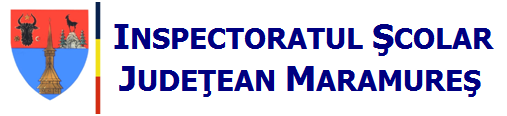 Nr. _______________________________Unitatea şcolarăŞcoala Gimnazială "Dimitrie Cantemir" Baia MareNr. __________________________________Inspector şcolar general,prof. Pop Mihai-CosminDirector,prof.Director adjunct,prof.Nr. _______________________________Unitatea şcolarăŞcoala Gimnazială "George Coşbuc" Baia MareNr. __________________________________Inspector şcolar general,prof. Pop Mihai-CosminDirector,prof.Director adjunct,prof.Nr. _______________________________Unitatea şcolarăŞcoala Gimnazială Nr. 9 BorşaNr. __________________________________Inspector şcolar general,prof. Pop Mihai-CosminDirector,prof.Director adjunct,prof.Nr. _______________________________Unitatea şcolarăLiceul Teoretic "Ioan Buteanu" Şomcuta MareNr. __________________________________Inspector şcolar general,prof. Pop Mihai-CosminDirector,prof.Director adjunct,prof.Nr. _______________________________Unitatea şcolarăŞcoala Gimnazială CerneştiNr. __________________________________Inspector şcolar general,prof. Pop Mihai-CosminDirector,prof.Director adjunct,prof.Nr. _______________________________Unitatea şcolarăŞcoala Gimnazială "Petofi Sandor" ColtăuNr. __________________________________Inspector şcolar general,prof. Pop Mihai-CosminDirector,prof.Director adjunct,prof.Nr. _______________________________Unitatea şcolarăScoala Profesională DumbrăviţaNr. __________________________________Inspector şcolar general,prof. Pop Mihai-CosminDirector,prof.Director adjunct,prof.Nr. _______________________________Unitatea şcolarăŞcoala Gimnazială "Lucian Blaga" FărcaşaNr. __________________________________Inspector şcolar general,prof. Pop Mihai-CosminDirector,prof.Director adjunct,prof.Nr. _______________________________Unitatea şcolarăŞcoala Gimnazială Mireşu MareNr. __________________________________Inspector şcolar general,prof. Pop Mihai-CosminDirector,prof.Director adjunct,prof.Nr. _______________________________Unitatea şcolarăLiceul Tehnologic Ocna SugatagNr. __________________________________Inspector şcolar general,prof. Pop Mihai-CosminDirector,prof.Director adjunct,prof.Nr. _______________________________Unitatea şcolarăŞcoala Gimnazială Rona de SusNr. __________________________________Inspector şcolar general,prof. Pop Mihai-CosminDirector,prof.Director adjunct,prof.Nr. _______________________________Unitatea şcolarăŞcoala Gimnazială "Vasile Lucaciu" ŞişeştiNr. __________________________________Inspector şcolar general,prof. Pop Mihai-CosminDirector,prof.Director adjunct,prof.